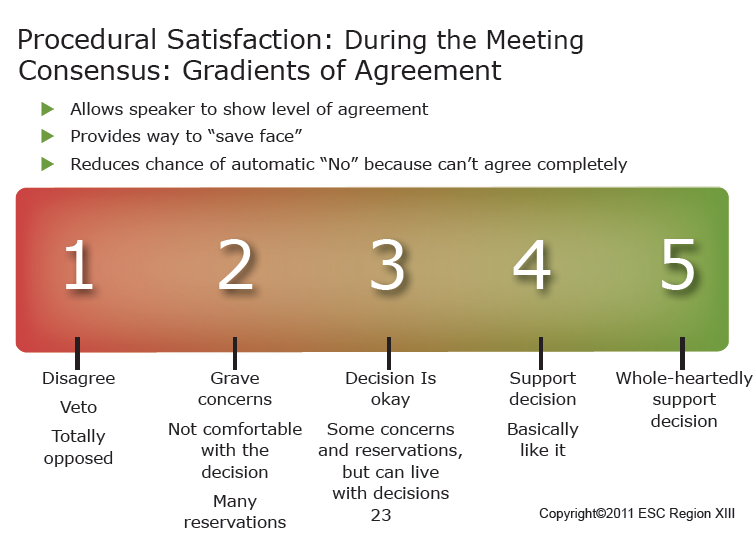 Option 1: Consensus Language using the Gradients of Agreement Poster and Cards or Post-Its or Hand Signals:“The recommendation on the table is: _________________________________________________Indicate your level of agreement by using the gradients of agreement cards. Remember a rating of 3, 4, or 5 indicates you can ‘live with’ the recommendation or, all the way to 5, you are ‘very happy’ with the recommendation.We will discuss ratings of 1 or 2 and then rate again.”Option 2: Consensus Language WITHOUT Poster or Cards:“The recommendation on the table is: __________________________________________________Talk about your level of agreement with the recommendation.Talk about whether the recommendation is something you can whole-heartedly support or can live with or have concerns about.If you have concerns, let’s discuss more fully.”